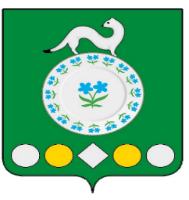 Российская ФедерацияИркутская областьУсольский муниципальный районМишелевское городское поселение Д У М АР Е Ш Е Н И ЕОт 24.04.2024									№ 74р.п. МишелевкаОб отчете главы о результатах своей деятельности и о деятельности администрации Мишелевского муниципального образования в 2023 годуВ соответствии с частью 5.1 статьи 36 Федерального закона от 6 октября                          2003 года № 131-ФЗ «Об общих принципах организации местного самоуправления в Российской Федерации», Федеральным законом от 9 февраля 2009 года № 8-ФЗ «Об обеспечении доступа к информации о деятельности государственных органов и органов местного самоуправления», руководствуясь статьями 23, 31, 47 Устава Мишелевского муниципального образования, Дума Мишелевского муниципального образования Р Е Ш И Л А:1. Утвердить отчет главы о результатах своей деятельности и о деятельности администрации Мишелевского муниципального образования в 2023 году.2. Признать деятельность главы Мишелевского муниципального образования за 2023 год удовлетворительной.3. Опубликовать настоящее решение в газете «Новости» и разместить на официальном сайте администрации Мишелевского муниципального образования в информационно-телекоммуникационной сети «Интернет» (мишелевка.рф).Председатель Думы Мишелевского муниципального образования    				Е.В.Евтеев Глава Мишелевского муниципального образования							Н.А.Валянин